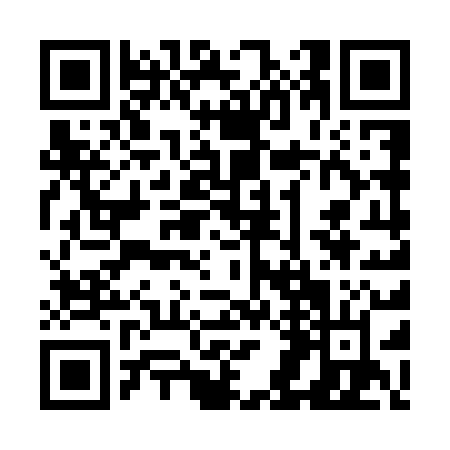 Ramadan times for Gravel, Quebec, CanadaMon 11 Mar 2024 - Wed 10 Apr 2024High Latitude Method: Angle Based RulePrayer Calculation Method: Islamic Society of North AmericaAsar Calculation Method: HanafiPrayer times provided by https://www.salahtimes.comDateDayFajrSuhurSunriseDhuhrAsrIftarMaghribIsha11Mon5:175:176:4312:324:316:236:237:4812Tue5:155:156:4112:324:326:246:247:5013Wed5:135:136:3812:324:336:266:267:5114Thu5:115:116:3612:314:346:276:277:5315Fri5:095:096:3412:314:366:296:297:5416Sat5:075:076:3212:314:376:306:307:5617Sun5:055:056:3012:304:386:326:327:5718Mon5:025:026:2812:304:396:336:337:5919Tue5:005:006:2612:304:406:346:348:0120Wed4:584:586:2412:304:416:366:368:0221Thu4:564:566:2212:294:436:376:378:0422Fri4:534:536:2012:294:446:396:398:0623Sat4:514:516:1812:294:456:406:408:0724Sun4:494:496:1612:284:466:426:428:0925Mon4:474:476:1412:284:476:436:438:1126Tue4:444:446:1212:284:486:456:458:1227Wed4:424:426:1012:274:496:466:468:1428Thu4:404:406:0812:274:506:486:488:1629Fri4:384:386:0612:274:516:496:498:1730Sat4:354:356:0412:274:536:506:508:1931Sun4:334:336:0212:264:546:526:528:211Mon4:314:315:5912:264:556:536:538:222Tue4:284:285:5712:264:566:556:558:243Wed4:264:265:5512:254:576:566:568:264Thu4:244:245:5312:254:586:586:588:285Fri4:214:215:5112:254:596:596:598:306Sat4:194:195:4912:255:007:017:018:317Sun4:174:175:4712:245:017:027:028:338Mon4:144:145:4512:245:027:047:048:359Tue4:124:125:4312:245:037:057:058:3710Wed4:094:095:4112:235:047:067:068:39